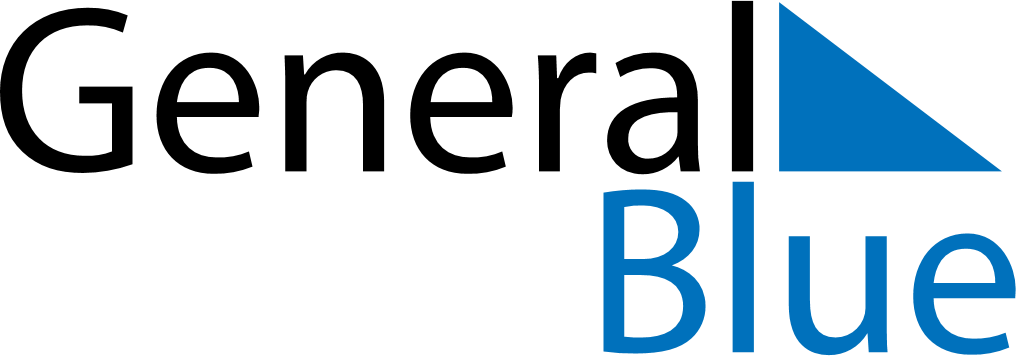 November 2023November 2023November 2023GuatemalaGuatemalaSundayMondayTuesdayWednesdayThursdayFridaySaturday1234All Saints’ Day56789101112131415161718192021222324252627282930